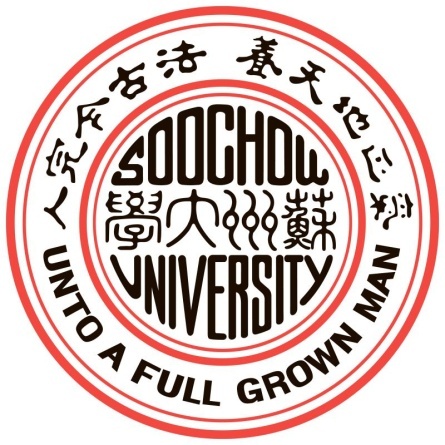 苏 州 大 学危险化学品管理台账使用单位：                         实验室号：                         负 责 人：                         实验室与设备管理处 制台账使用说明1.启用台账前，请仔细阅读危险化学品定义及确定原则，完整填写基本信息，实验室安全负责人必须在“使用危险化学品安全承诺”一栏中签字确认；2.启用前，须对实验室危险化学品开展盘存，并将盘存的危险化学品清单按照表格要求，分门别类填入“危险化学品实验室暂存清单”；3.以启用台账日期为时间节点，启用台账日期之前购买的危险化学品暂存清单“订单号”一列未知的可填盘存，“来源（公司）”一列未知的填“/”；启用台账日期之后新购的危险化学品一律如实填写；4.“危险化学品实验室暂存清单”中的前四类化学品（易制爆危险化学品、易制毒化学品、麻醉药品、精神药品及大宗处方药），必须对其中的每一种化学品流向进行登记，在“危险化学品使用记录”建立使用台账，每次使用后如实填写使用前后情况，“其他危险化学品”视实际情况而定，不作强制要求；5.为了便于“危险化学品实验室暂存清单”和“危险化学品使用记录”中的危险化学品对应。方便查找，“危险化学实验室品暂存清单”中的“页码”填写“危险化学品使用记录”所在的页码；6.“危险化学实验室品暂存清单”中“索引”的命名规则，每一个“索引”号具有唯一性，只对应一个条目，每一单由化学品类别代码(字母)和序号（数字）组成，化学品类别代码如下：易制爆危险化学品——YZB，易制毒化学品——YZD，麻醉药品——MZ，精神药品及大宗处方药品——JS，如“YZB003”； 7.所有日期格式为8位字符，“如2019年1月1日”应填写为“20190101”；8.实验室使用剧毒化学品的实验室，实验记录在之前印制的《苏州大学剧毒化学品管理台账》上如实完整记录。一、危险化学品定义及确定原则（一）危险化学品的定义定义：具有毒害、腐蚀、爆炸、燃烧、助燃等性质，对人体、设施、环境具有危害的剧毒化学品和其他化学品。（二）确定原则确定原则：危险化学品的品种依据化学品分类和标签国家标准，从下列危险和危害特性类别中确定：1．物理危险爆炸物：不稳定爆炸物、1.1、1.2、1.3、1.4。易燃气体：类别1、类别2、化学不稳定性气体类别A、化学不稳定性气体类别B。气溶胶（又称气雾剂）：类别1。氧化性气体：类别1。加压气体：压缩气体、液化气体、冷冻液化气体、溶解气体。易燃液体：类别1、类别2、类别3。易燃固体：类别1、类别2。自反应物质和混合物：A型、B型、C型、D型、E型。自燃液体：类别1。自燃固体：类别1。自热物质和混合物：类别1、类别2。遇水放出易燃气体的物质和混合物：类别1、类别2、类别3。氧化性液体：类别1、类别2、类别3。氧化性固体：类别1、类别2、类别3。有机过氧化物：A型、B型、C型、D型、E型、F型。金属腐蚀物：类别1。2．健康危害急性毒性：类别1、类别2、类别3。皮肤腐蚀/刺激：类别1A、类别1B、类别1C、类别2。严重眼损伤/眼刺激：类别1、类别2A、类别2B。呼吸道或皮肤致敏：呼吸道致敏物1A、呼吸道致敏物1B、皮肤致敏物1A、皮肤致敏物1B。生殖细胞致突变性：类别1A、类别1B、类别2。致癌性：类别1A、类别1B、类别2。生殖毒性：类别1A、类别1B、类别2、附加类别。特异性靶器官毒性-一次接触：类别1、类别2、类别3。特异性靶器官毒性-反复接触：类别1、类别2。吸入危害：类别1。3．环境危害危害水生环境-急性危害：类别1、类别2；危害水生环境-长期危害：类别1、类别2、类别3。危害臭氧层：类别1。二、实验室基本信息所在单位名称：实验室房间号：楼实验室名称：实验室安全员：安全员电话：实验室安全责任人：实验室应急电话：台账启用日期：三、危险化学品实验室暂存清单（一）易制爆危险化学品（二）易制毒化学品（三）麻醉药品（四）精神药品以及大宗处方药（五）其他危险化学品四、危险化学品使用记录危险化学品使用记录索引：化学品名称：CAS号：订单号：危险化学品使用记录索引：化学品名称：CAS号：订单号：附件：1．剧毒化学品名录（2015年版）2.易制爆危险化学品名录（2017年版）注： 1、各栏目的含义：“序号”：《易制爆危险化学品名录》（2017年版）中化学品的顺序号。  “品名”：根据《化学命名原则》（1980）确定的名称。  “别名”：除“品名”以外的其他名称，包括通用名、俗名等。 “CAS号”：Chemical Abstract Service的缩写，是美国化学文摘社对化学品的唯一登记号，是检索化学物质有关信息资料最常用的编号。 “主要的燃爆危险性分类”：根据《化学品分类和标签规范》系列标准（GB30000.2-2013~GB30000.29.2013）等国家标准，对某种化学品燃烧爆炸危险性进行的分类。2、除列明的条目外，无机盐类同时包括无水和含有结晶水的化合物。3、混合物之外无含量说明的条目，是指该条目的工业产品或者纯度高于工业产品的化学品。4、标记“*”的类别，是指在有充分依据的条件下，该化学品可以采用更严格的类别。3.易制毒化学品目录（2018年版）4.常见麻醉药品5.常见的精神药品6.常见处方药品使用危险化学品安全承诺我已熟知危险化学品相关的法律法规、标准规范以及学校管理规章制度等相关规定，我承诺严格按照规定要求采购、领用、运输、储存、使用、处置危险化学品，如实完整记录台账，不外借、不转移、不转让、不挪作他用、不随意丢弃危险化学品，如因违反上述管理规定发生实验室安全事故自愿承担相应的责任。安全责任人（签名）：日期：索引页码名称(化学式)CAS号订单号规格数量来源(公司)储存位置登记日期用完日期管理员索引页码名称(化学式)CAS号订单号规格数量来源(公司)储存位置登记日期用完日期管理员索引页码名称(化学式)CAS号订单号规格数量来源(公司)储存位置登记日期用完日期管理员索引页码名称(化学式)CAS号订单号规格数量来源(公司)储存位置登记日期用完日期管理员No.化学品名称CAS号购买渠道规格数量储存位置主要用途登记日期用完日期管理员使用日期使用前量使用量剩余量用途使用人1使用人2使用日期使用前量使用量剩余量用途使用人1使用人2序号品名别名CAS号15-氨基-3-苯基-1-[双(N,N-二甲基氨基氧膦基)]-1,2,4-三唑[含量＞20%]威菌磷1031-47-623-氨基丙烯烯丙胺107-11-93八氟异丁烯全氟异丁烯；1,1,3,3,3-五氟-2-(三氟甲基)-1-丙烯382-21-84八甲基焦磷酰胺八甲磷152-16-951,3,4,5,6,7,8,8-八氯-1,3,3a,4,7,7a-六氢-4,7-甲撑异苯并呋喃[含量＞1%]八氯六氢亚甲基苯并呋喃；碳氯灵297-78-96苯基硫醇苯硫酚；巯基苯；硫代苯酚108-98-57苯胂化二氯二氯化苯胂；二氯苯胂696-28-681-(3-吡啶甲基)-3-(4-硝基苯基)脲1-(4-硝基苯基)-3-(3-吡啶基甲基)脲；灭鼠优53558-25-19丙腈乙基氰107-12-0102-丙炔-1-醇丙炔醇；炔丙醇107-19-711丙酮氰醇丙酮合氰化氢；2-羟基异丁腈；氰丙醇75-86-5122-丙烯-1-醇烯丙醇；蒜醇；乙烯甲醇107-18-613丙烯亚胺2-甲基氮丙啶；2-甲基乙撑亚胺；丙撑亚胺75-55-814叠氮化钠三氮化钠26628-22-8153-丁烯-2-酮甲基乙烯基酮；丁烯酮78-94-4161-(对氯苯基)-2,8,9-三氧-5-氮-1-硅双环(3,3,3)十二烷毒鼠硅；氯硅宁；硅灭鼠29025-67-0172-(二苯基乙酰基)-2,3-二氢-1,3-茚二酮2-(2,2-二苯基乙酰基)-1,3-茚满二酮；敌鼠82-66-6181,3-二氟丙-2-醇(Ⅰ)与1-氯-3-氟丙-2-醇(Ⅱ)的混合物鼠甘伏；甘氟8065-71-219二氟化氧一氧化二氟7783-41-720O-O-二甲基-O-(2-甲氧甲酰基-1-甲基)乙烯基磷酸酯[含量＞5%]甲基-3-[(二甲氧基磷酰基)氧代]-2-丁烯酸酯；速灭磷7786-34-721二甲基-4-(甲基硫代)苯基磷酸酯甲硫磷3254-63-522(E)-O,O-二甲基-O-[1-甲基-2-(二甲基氨基甲酰)乙烯基]磷酸酯[含量＞25%]3-二甲氧基磷氧基-N,N-二甲基异丁烯酰胺；百治磷141-66-223O,O-二甲基-O-[1-甲基-2-(甲基氨基甲酰)乙烯基]磷酸酯[含量＞0.5%]久效磷6923-22-424N,N-二甲基氨基乙腈2-(二甲氨基)乙腈926-64-725O,O-二甲基-对硝基苯基磷酸酯甲基对氧磷950-35-6261,1-二甲基肼二甲基肼[不对称]；N,N-二甲基肼57-14-7271,2-二甲基肼二甲基肼[对称]540-73-828O,O'-二甲基硫代磷酰氯二甲基硫代磷酰氯2524-03-029二甲双胍双甲胍；马钱子碱57-24-930二甲氧基马钱子碱番木鳖碱357-57-3312,3-二氢-2,2-二甲基苯并呋喃-7-基-N-甲基氨基甲酸酯克百威1563-66-2322,6-二噻-1,3,5,7-四氮三环-[3,3,1,1,3,7]癸烷-2,2,6,6-四氧化物毒鼠强1980-12-633S-[2-(二乙氨基)乙基]-O,O-二乙基硫赶磷酸酯胺吸磷78-53-534N-二乙氨基乙基氯2-氯乙基二乙胺100-35-635O,O-二乙基-N-(1,3-二硫戊环-2-亚基)磷酰胺[含量＞15%]2-(二乙氧基磷酰亚氨基)-1,3-二硫戊环；硫环磷947-02-436O,O-二乙基-N-(4-甲基-1,3-二硫戊环-2-亚基)磷酰胺[含量＞5%]二乙基(4-甲基-1,3-二硫戊环-2-叉氨基)磷酸酯；地胺磷950-10-737O,O-二乙基-O-(2-乙硫基乙基)硫代磷酸酯与O,O-二乙基-S-(2-乙硫基乙基)硫代磷酸酯的混合物[含量＞3%]内吸磷8065-48-338O,O-二乙基-O-(4-甲基香豆素基-7)硫代磷酸酯扑杀磷299-45-639O,O-二乙基-O-(4-硝基苯基)磷酸酯对氧磷311-45-540O,O-二乙基-O-(4-硝基苯基)硫代磷酸酯[含量＞4%]对硫磷56-38-241O,O-二乙基-O-[2-氯-1-(2,4-二氯苯基)乙烯基]磷酸酯[含量＞20%]2-氯-1-(2,4-二氯苯基)乙烯基二乙基磷酸酯；毒虫畏470-90-642O,O-二乙基-O-2-吡嗪基硫代磷酸酯[含量＞5%]虫线磷297-97-243O,O-二乙基-S-(2-乙硫基乙基)二硫代磷酸酯[含量＞15%]乙拌磷298-04-444O,O-二乙基-S-(4-甲基亚磺酰基苯基)硫代磷酸酯[含量＞4%]丰索磷115-90-245O,O-二乙基-S-(对硝基苯基)硫代磷酸硫代磷酸-O,O-二乙基-S-(4-硝基苯基)酯3270-86-846O,O-二乙基-S-(乙硫基甲基)二硫代磷酸酯甲拌磷298-02-247O,O-二乙基-S-(异丙基氨基甲酰甲基)二硫代磷酸酯[含量＞15%]发硫磷2275-18-548O,O-二乙基-S-氯甲基二硫代磷酸酯[含量＞15%]氯甲硫磷24934-91-649O,O-二乙基-S-叔丁基硫甲基二硫代磷酸酯特丁硫磷13071-79-950二乙基汞二乙汞627-44-151氟7782-41-452氟乙酸氟醋酸144-49-053氟乙酸甲酯453-18-954氟乙酸钠氟醋酸钠62-74-855氟乙酰胺640-19-756癸硼烷十硼烷；十硼氢17702-41-9574-己烯-1-炔-3-醇10138-60-0583-(1-甲基-2-四氢吡咯基)吡啶硫酸盐硫酸化烟碱65-30-5592-甲基-4,6-二硝基酚4,6-二硝基邻甲苯酚；二硝酚534-52-160O-甲基-S-甲基-硫代磷酰胺甲胺磷10265-92-661O-甲基氨基甲酰基-2-甲基-2-(甲硫基)丙醛肟涕灭威116-06-362O-甲基氨基甲酰基-3,3-二甲基-1-(甲硫基)丁醛肟O-甲基氨基甲酰基-3,3-二甲基-1-(甲硫基)丁醛肟；久效威39196-18-463(S)-3-(1-甲基吡咯烷-2-基)吡啶烟碱；尼古丁；1-甲基-2-(3-吡啶基)吡咯烷1954-11-564甲基磺酰氯氯化硫酰甲烷；甲烷磺酰氯124-63-065甲基肼一甲肼；甲基联氨60-34-466甲烷磺酰氟甲磺氟酰；甲基磺酰氟558-25-867甲藻毒素(二盐酸盐)石房蛤毒素(盐酸盐)35523-89-868抗霉素A1397-94-069镰刀菌酮X23255-69-870磷化氢磷化三氢；膦7803-51-271硫代磷酰氯硫代氯化磷酰；三氯化硫磷；三氯硫磷3982-91-072硫酸三乙基锡57-52-373硫酸铊硫酸亚铊7446-18-674六氟-2,3-二氯-2-丁烯2,3-二氯六氟-2-丁烯303-04-875(1R,4S,4aS,5R,6R,7S,8S,8aR)-1,2,3,4,10,10-六氯-1,4,4a,5,6,7,8,8a-八氢-6,7-环氧-1,4,5,8-二亚甲基萘[含量2%～90%]狄氏剂60-57-176(1R,4S,5R,8S)-1,2,3,4,10,10-六氯-1,4,4a,5,6,7,8,8a-八氢-6,7-环氧-1,4；5,8-二亚甲基萘[含量＞5%]异狄氏剂72-20-8771,2,3,4,10,10-六氯-1,4,4a,5,8,8a-六氢-1,4-挂-5,8-挂二亚甲基萘[含量＞10%]异艾氏剂465-73-6781,2,3,4,10,10-六氯-1,4,4a,5,8,8a-六氢-1,4：5,8-桥,挂-二甲撑萘[含量＞75%]六氯-六氢-二甲撑萘；艾氏剂309-00-279六氯环戊二烯全氯环戊二烯77-47-480氯液氯；氯气7782-50-5812-[(RS)-2-(4-氯苯基)-2-苯基乙酰基]-2,3-二氢-1,3-茚二酮[含量＞4%]2-(苯基对氯苯基乙酰)茚满-1,3-二酮；氯鼠酮3691-35-882氯代膦酸二乙酯氯化磷酸二乙酯814-49-383氯化汞氯化高汞；二氯化汞；升汞7487-94-784氯化氰氰化氯；氯甲腈506-77-485氯甲基甲醚甲基氯甲醚；氯二甲醚107-30-286氯甲酸甲酯氯碳酸甲酯79-22-187氯甲酸乙酯氯碳酸乙酯541-41-3882-氯乙醇乙撑氯醇；氯乙醇107-07-3892-羟基丙腈乳腈78-97-790羟基乙腈乙醇腈107-16-491羟间唑啉(盐酸盐)2315-2-892氰胍甲汞氰甲汞胍502-39-693氰化镉542-83-694氰化钾山奈钾151-50-895氰化钠山奈143-33-996氰化氢无水氢氰酸74-90-897氰化银钾银氰化钾506-61-698乳酸苯汞三乙醇铵23319-66-699三氯硝基甲烷氯化苦；硝基三氯甲烷1976-6-2100三氧化二砷白砒；砒霜；亚砷酸酐1327-53-3101三正丁胺三丁胺102-82-9102砷化氢砷化三氢；胂7784-42-1103双(1-甲基乙基)氟磷酸酯二异丙基氟磷酸酯；丙氟磷55-91-4104双(2-氯乙基)甲胺氮芥；双(氯乙基)甲胺51-75-21055-[(双(2-氯乙基)氨基]-2,4-(1H,3H)嘧啶二酮尿嘧啶芳芥；嘧啶苯芥66-75-1106O,O-双(4-氯苯基)N-(1-亚氨基)乙基硫代磷酸胺毒鼠磷4104-14-7107双(二甲胺基)磷酰氟[含量＞2%]甲氟磷115-26-41082,3,7,8-四氯二苯并对二噁英二噁英；2,3,7,8-TCDD；四氯二苯二噁英1746-01-61093-(1,2,3,4-四氢-1-萘基)-4-羟基香豆素杀鼠醚5836-29-3110四硝基甲烷509-14-8111四氧化锇锇酸酐20816-12-0112O,O,O',O'-四乙基二硫代焦磷酸酯治螟磷3689-24-5113四乙基焦磷酸酯特普107-49-3114四乙基铅发动机燃料抗爆混合物78-00-2115碳酰氯光气75-44-5116羰基镍四羰基镍；四碳酰镍13463-39-3117乌头碱附子精302-27-2118五氟化氯13637-63-3119五氯苯酚五氯酚87-86-51202,3,4,7,8-五氯二苯并呋喃2,3,4,7,8-PCDF57117-31-4121五氯化锑过氯化锑；氯化锑7647-18-9122五羰基铁羰基铁13463-40-6123五氧化二砷砷酸酐；五氧化砷；氧化砷1303-28-2124戊硼烷五硼烷19624-22-7125硒酸钠13410-01-01262-硝基-4-甲氧基苯胺枣红色基GP96-96-81273-[3-(4'-溴联苯-4-基)-1,2,3,4-四氢-1-萘基]-4-羟基香豆素溴鼠灵56073-10-01283-[3-(4-溴联苯-4-基)-3-羟基-1-苯丙基]-4-羟基香豆素溴敌隆28772-56-7129亚砷酸钙亚砒酸钙27152-57-4130亚硒酸氢钠重亚硒酸钠7782-82-3131盐酸吐根碱盐酸依米丁316-42-7132氧化汞一氧化汞；黄降汞；红降汞21908-53-2133一氟乙酸对溴苯胺351-05-3134乙撑亚胺吖丙啶；1-氮杂环丙烷；氮丙啶151-56-4135乙撑亚胺[稳定的]吖丙啶；1-氮杂环丙烷；氮丙啶151-56-4136O-乙基-O-(4-硝基苯基)苯基硫代膦酸酯[含量＞15%]苯硫膦2104-64-5137O-乙基-S-苯基乙基二硫代膦酸酯[含量＞6%]地虫硫膦944-22-9138乙硼烷二硼烷19287-45-7139乙酸汞乙酸高汞；醋酸汞1600-27-7140乙酸甲氧基乙基汞醋酸甲氧基乙基汞151-38-2141乙酸三甲基锡醋酸三甲基锡1118-14-5142乙酸三乙基锡三乙基乙酸锡1907-13-7143乙烯砜二乙烯砜77-77-0144N-乙烯基乙撑亚胺N-乙烯基氮丙环5628-99-91451-异丙基-3-甲基吡唑-5-基N,N-二甲基氨基甲酸酯[含量＞20%]异索威119-38-0146异氰酸苯酯苯基异氰酸酯103-71-9147异氰酸甲酯甲基异氰酸酯624-83-9序号品名别名CAS号主要的燃爆、危险性分类1 酸类1 酸类1 酸类1 酸类1 酸类1.1硝酸7697-37-2氧化性液体，类别31.2发烟硝酸52583-42-3氧化性液体，类别11.3高氯酸[浓度＞72%]过氯酸7601-90-3氧化性液体，类别11.3高氯酸[浓度50%～72%]7601-90-3氧化性液体，类别11.3高氯酸[浓度≤50%]7601-90-3氧化性液体，类别22 硝酸盐类2 硝酸盐类2 硝酸盐类2 硝酸盐类2 硝酸盐类2.1硝酸钠7631-99-4氧化性固体，类别32.2硝酸钾7757-79-1氧化性固体，类别32.3硝酸铯7789-18-6氧化性固体，类别32.4硝酸镁10377-60-3氧化性固体，类别32.5硝酸钙10124-37-5氧化性固体，类别32.6硝酸锶10042-76-9氧化性固体，类别32.7硝酸钡10022-31-8氧化性固体，类别22.8硝酸镍二硝酸镍13138-45-9氧化性固体，类别22.9硝酸银7761-88-8氧化性固体，类别22.10硝酸锌7779-88-6氧化性固体，类别22.11硝酸铅10099-74-8氧化性固体，类别23 氯酸盐类3 氯酸盐类3 氯酸盐类3 氯酸盐类3 氯酸盐类3.1氯酸钠氧化性固体，类别13.1氯酸钠溶液氧化性液体，类别3*3.2氯酸钾氧化性固体，类别13.2氯酸钾溶液氧化性液体，类别3*3.3氯酸铵10192-29-7爆炸物，不稳定爆炸物4 高氯酸盐类4 高氯酸盐类4 高氯酸盐类4 高氯酸盐类4 高氯酸盐类4.1高氯酸锂过氯酸锂氧化性固体，类别24. 2高氯酸钠过氯酸钠7601-89-0氧化性固体，类别14. 3高氯酸钾过氯酸钾7778-74-7氧化性固体，类别14. 4高氯酸铵过氯酸铵7790-98-9爆炸物，1.1项氧化性固体，类别15 重铬酸盐类5 重铬酸盐类5 重铬酸盐类5 重铬酸盐类5 重铬酸盐类5. 1重铬酸锂13843-81-7氧化性固体，类别25. 2重铬酸钠红矾钠1氧化性固体，类别25. 3重铬酸钾红矾钾7778-50-9氧化性固体，类别25. 4重铬酸铵红矾铵氧化性固体，类别2*6 过氧化物和超氧化物类6 过氧化物和超氧化物类6 过氧化物和超氧化物类6 过氧化物和超氧化物类6 过氧化物和超氧化物类6.1过氧化氢溶液（含量>8%）双氧水7722-84-1（1）含量≥60%氧化性液体，类别1（2）20%≤含量＜60%氧化性液体，类别2（3）8%<含量<20%氧化性液体，类别36.2过氧化锂二氧化锂12031-80-0氧化性固体，类别26.3过氧化钠双氧化钠；二氧化钠1313-60-6氧化性固体，类别16.4过氧化钾二氧化钾17014-71-0氧化性固体，类别16.5过氧化镁二氧化镁1335-26-8氧化性液体，类别26.6过氧化钙二氧化钙1305-79-9氧化性固体，类别26.7过氧化锶二氧化锶1314-18-7氧化性固体，类别26.8过氧化钡二氧化钡1304-29-6氧化性固体，类别26.9过氧化锌二氧化锌1314-22-3氧化性固体，类别26.10过氧化脲过氧化氢尿素；过氧化氢脲124-43-6氧化性固体，类别36.11过乙酸[含量≤16%,含水≥39%,含乙酸≥15%,含过氧化氢≤24%,含有稳定剂]过醋酸；过氧乙酸；乙酰过氧化氢79-21-0有机过氧化物F型6.11过乙酸[含量≤43%,含水≥5%,含乙酸≥35%,含过氧化氢≤6%,含有稳定剂]79-21-0易燃液体，类别3有机过氧化物，D型6.12过氧化二异丙苯[52%＜含量≤100%]二枯基过氧化物；硫化剂DCP80-43-3有机过氧化物，F型6.13过氧化氢苯甲酰过苯甲酸93-59-4有机过氧化物，C型6.14超氧化钠1氧化性固体，类别16.15超氧化钾12030-88-5氧化性固体，类别17 易燃物还原剂类7 易燃物还原剂类7 易燃物还原剂类7 易燃物还原剂类7 易燃物还原剂类7.1锂金属锂7439-93-2遇水放出易燃气体的物质和混合物，类别17.2钠金属钠7440-23-5遇水放出易燃气体的物质和混合物，类别17.3钾金属钾遇水放出易燃气体的物质和混合物，类别17.4镁7439-95-4（1）粉末：自热物质和混合物，类别1遇水放出易燃气体的物质和混合物，类别2（2）丸状、旋屑或带状：易燃固体，类别27.5镁铝粉镁铝合金粉遇水放出易燃气体的物质和混合物，类别2自热物质和混合物，类别17.6铝粉7429-90-5（1）有涂层：易燃固体，类别1（2）无涂层：遇水放出易燃气体的物质和混合物，类别27.7硅铝57485-31-1遇水放出易燃气体的物质和混合物，类别37.7硅铝粉57485-31-1遇水放出易燃气体的物质和混合物，类别37.8硫磺硫7704-34-9易燃固体，类别27.9锌尘7440-66-6自热物质和混合物，类别1；遇水放出易燃气体的物质和混合物，类别17.9锌粉7440-66-6自热物质和混合物，类别1；遇水放出易燃气体的物质和混合物，类别17.9锌灰7440-66-6遇水放出易燃气体的物质和混合物，类别37.10金属锆7440-67-7易燃固体，类别27.10金属锆粉锆粉7440-67-7自燃固体，类别1，遇水放出易燃气体的物质和混合物，类别17.11六亚甲基四胺六甲撑四胺；乌洛托品100-97-0易燃固体，类别27.121，2-乙二胺1，2-二氨基乙烷；乙撑二胺107-15-3易燃液体，类别37.13一甲胺[无水]氨基甲烷；甲胺74-89-5易燃气体，类别17.13一甲胺溶液氨基甲烷溶液；甲胺溶液74-89-5易燃液体，类别17.14硼氢化锂氢硼化锂16949-15-8遇水放出易燃气体的物质和混合物，类别17.15硼氢化钠氢硼化钠16940-66-2遇水放出易燃气体的物质和混合物，类别17.16硼氢化钾氢硼化钾13762-51-1遇水放出易燃气体的物质和混合物，类别18 硝基化合物类8 硝基化合物类8 硝基化合物类8 硝基化合物类8 硝基化合物类8.1硝基甲烷75-52-5易燃液体，类别38.2硝基乙烷79-24-3易燃液体，类别38.32，4-二硝基甲苯121-14-28.42，6-二硝基甲苯606-20-28.51，5-二硝基萘605-71-0易燃固体，类别18.61，8-二硝基萘602-38-0易燃固体，类别18.7二硝基苯酚[干的或含水＜15%]25550-58-7爆炸物，1.1项8.7二硝基苯酚溶液25550-58-78.82，4-二硝基苯酚[含水≥15%]1-羟基-2，4-二硝基苯51-28-5易燃固体，类别18.92，5-二硝基苯酚[含水≥15%]329-71-5易燃固体，类别18.102，6-二硝基苯酚[含水≥15%]573-56-8易燃固体，类别18.112，4-二硝基苯酚钠1011-73-0爆炸物，1.3项9 其他9 其他9 其他9 其他9 其他9.1硝化纤维素[干的或含水（或乙醇）＜25%]硝化棉9004-70-0爆炸物，1.1项9.1硝化纤维素[含氮≤12.6%，含乙醇≥25%]硝化棉9004-70-0易燃固体，类别19.1硝化纤维素[含氮≤12.6%]硝化棉9004-70-0易燃固体，类别19.1硝化纤维素[含水≥25%]硝化棉9004-70-0易燃固体，类别19.1硝化纤维素[含乙醇≥25%]硝化棉9004-70-0爆炸物，1.3项9.1硝化纤维素[未改型的，或增塑的，含增塑剂＜18%]硝化棉9004-70-0爆炸物，1.1项9.1硝化纤维素溶液[含氮量≤12.6%，含硝化纤维素≤55%]硝化棉溶液9004-70-0易燃液体，类别29.24，6-二硝基-2-氨基苯酚钠苦氨酸钠831-52-7爆炸物，1.3项9.3高锰酸钾过锰酸钾；灰锰氧7722-64-7氧化性固体，类别29.4高锰酸钠过锰酸钠10101-50-5氧化性固体，类别29.5硝酸胍硝酸亚氨脲506-93-4氧化性固体，类别39.6水合肼水合联氨10217-52-49.72，2-双（羟甲基）1，3-丙二醇 季戊四醇、四羟甲基甲烷115-77-5类别序号名称CAS号第一类11-苯基-2-丙酮103-79-7第一类23,4-亚甲基二氧苯基-2-丙酮4676-39-5第一类3胡椒醛120-57-0第一类4黄樟素94-59-7第一类5黄樟油94-59-7第一类6异黄樟素120-58-1第一类7N-乙酰邻氨基苯酸89-52-1第一类8邻氨基苯甲酸118-92-3第一类9麦角酸*82-58-6第一类10麦角胺*113-15-5第一类11麦角新碱*60-79-7第一类12麻黄素、伪麻黄素、消旋麻黄素、去甲麻黄素、甲基麻黄素、麻黄 浸膏、麻黄浸膏粉等麻黄素类物质*299-42-3第一类13羟亚胺90717-16-1第一类141-苯基-2-溴-1-丙酮23022-83-5第一类153-氧-2-苯基丁腈5558-29-2第一类16N-苯乙基-4-哌啶酮39742-60-4第一类174-苯胺基-N-苯乙基哌啶21409-26-7第一类18N-甲基-1-苯基-1-氯-2-丙胺25394-24-5第一类19邻氯苯基环戊酮6740-85-8第二类1苯乙酸103-82-2第二类2醋酸酐108-24-7第二类3三氯甲烷67-66-3第二类4乙醚60-29-7第二类5哌啶110-89-4第二类61-苯基-1-丙酮93-55-0第二类7溴素7726-95-6第三类1甲苯108-88-3第三类2丙酮67-64-1第三类3甲基乙基酮78-93-3第三类4高锰酸钾(注3)7722-64-7第三类5硫酸7664-93-9第三类6盐酸7647-01-0注：1、第一类、第二类所列物质可能存在的盐类，也纳入管制。2、带有*标记的品种为第一类中的药品类易制毒化学品，第一类中的药品类易制毒化学品包括原料药及其单方制剂。3、高锰酸钾既属于易制毒化学品也属于易制爆化学品。1、第一类、第二类所列物质可能存在的盐类，也纳入管制。2、带有*标记的品种为第一类中的药品类易制毒化学品，第一类中的药品类易制毒化学品包括原料药及其单方制剂。3、高锰酸钾既属于易制毒化学品也属于易制爆化学品。1、第一类、第二类所列物质可能存在的盐类，也纳入管制。2、带有*标记的品种为第一类中的药品类易制毒化学品，第一类中的药品类易制毒化学品包括原料药及其单方制剂。3、高锰酸钾既属于易制毒化学品也属于易制爆化学品。序号品名英文名CAS号1醋托啡Acetorphine25333-77-12乙酰阿法甲基芬太尼Acetyl-alpha-methylfentanyl 101860-00-83醋美沙多Acetylmethadol 509-74-04阿芬太尼Alfentanil71195-58-95烯丙罗定Allylprodine 25384-17-26阿醋美沙多Alphacetylmethadol 17199-58-57阿法美罗定Alphameprodine 468-51-98阿法美沙多Alphamethadol17199-54-19阿法甲基芬太尼Alpha-methylfentanyl79704-88-4 10阿法甲基硫代芬太尼Alpha-methylthiofentanyl 103963-66-211阿法罗定Alphaprodine 77-20-312阿尼利定Anileridine144-14-913苄替啶Benzethidine3691-78-914苄吗啡Benzylmorphine36418-34-515倍醋美沙多Betacetylmethadol17199-59-616倍他羟基芬太尼Beta-hydroxyfentanyl78995-10-517倍他羟基-3-甲基芬太尼Beta-hydroxy-3-methylfentanyl78995-14-918倍他美罗定Betameprodine468-50-819倍他美沙多Betamethadol17199-55-220倍他罗定Betaprodine468-59-721贝齐米特Bezitramide 15301-48-122大麻和大麻树脂与大麻浸膏和酊Cannabis and Cannabis Resin and Extracts and Tinctures of Cannabis8063-14-76465-30-123氯尼他秦Clonitazene3861-76-524古柯叶Coca Leaf25可卡因*Cocaine50-36-2 26可多克辛Codoxime 7125-76-027罂粟浓缩物*Concentrate of Poppy Straw28地索吗啡Desomorphine 427-00-929右吗拉胺Dextromoramide 357-56-230地恩丙胺Diampromide552-25-031二乙噻丁Diethylthiambutene86-14-632地芬诺辛Difenoxin28782-42-533二氢埃托啡*Dihydroetorphine14357-76-734双氢吗啡Dihydromorphine509-60-435地美沙多Dimenoxadol509-78-436地美庚醇Dimepheptanol545-90-437二甲噻丁Dimethylthiambutene524-84-538吗苯丁酯Dioxaphetyl Butyrate467-86-739地芬诺酯*Diphenoxylate915-30-040地匹哌酮Dipipanone 467-83-441羟蒂巴酚Drotebanol3176/3/242芽子碱Ecgonine 481-37-843乙甲噻丁Ethylmethylthiambutene441-61-244依托尼秦Etonitazene911-65-945埃托啡Etorphine14521-96-146依托利定Etoxeridine469-82-947芬太尼*Fentanyl437-38-748呋替啶Furethidine2385-81-149海洛因Heroin 561-27-350氢可酮*Hydrocodone 125-29-1 51氢吗啡醇Hydromorphinol 2183-56-452氢吗啡酮*Hydromorphone 466-99-953羟哌替啶Hydroxypethidine468-56-454异美沙酮Isomethadone466-40-055凯托米酮Ketobemidone469-79-456左美沙芬Levomethorphan 125-70-257左吗拉胺Levomoramide5666/11/558左芬啡烷Levophenacylmorphan 10061-32-259左啡诺Levorphanol 1977/7/660美他佐辛Metazocine3734-52-961美沙酮*Methadone 76-99-362美沙酮中间体Methadone Intermediate 125-79-163甲地索啡Methyldesorphine16008-36-964甲二氢吗啡Methyldihydromorphine 509-56-8653-甲基芬太尼3-Methylfentanyl42045-86-3663-甲基硫代芬太尼3-Methylthiofentanyl86052-04-267美托酮Metopon143-52-268吗拉胺中间体Moramide Intermediate3626-55-969吗哌利定Morpheridine469-81-870吗啡*Morphine 57-27-271吗啡甲溴化物Morphine Methobromide 125-23-572吗啡-N-氧化物Morphine-N-oxide639-46-3731-甲基-4-苯基-4-哌啶丙酸酯1-Methyl-4-phenyl-4-piperidinol propionate (ester)13147-09-674麦罗啡Myrophine467-18-575尼可吗啡Nicomorphine 639-48-576诺美沙多Noracymethadol1477-39-077去甲左啡诺Norlevorphanol1531-12-078去甲美沙酮Normethadone 467-85-6 79去甲吗啡Normorphine 466-97-780诺匹哌酮Norpipanone561-48-881阿片*Opium8008-60-482奥列巴文Oripavine467-04-9 83羟考酮*Oxycodone 76-42-5 84羟吗啡酮Oxymorphone 76-41-585对氟芬太尼Para-fluorofentanyl90736-23-586哌替啶*Pethidine57-42-187哌替啶中间体APethidine Intermediate A3627-62-188哌替啶中间体BPethidine Intermediate B77-17-8 89哌替啶中间体CPethidine Intermediate C3627-48-3 90苯吗庚酮Phenadoxone467-84-591非那丙胺Phenampromide129-83-992非那佐辛Phenazocine 127-35-5 931-苯乙基-4-苯基-4-哌啶乙酸酯1-Phenethyl-4-phenyl-4-piperidinol acetate (ester)64-52-894非诺啡烷Phenomorphan 468-07-595苯哌利定Phenoperidine 562-26-596匹米诺定Piminodine13495-09-597哌腈米特Piritramide302-41-098普罗庚嗪Proheptazine77-14-599丙哌利定Properidine561-76-2100消旋甲啡烷Racemethorphan 510-53-2101消旋吗拉胺Racemoramide545-59-5102消旋啡烷Racemorphan297-90-5103瑞芬太尼*Remifentanil132875-61-7104舒芬太尼*Sufentanil 56030-54-7105醋氢可酮Thebacon466-90-0106蒂巴因*Thebaine115-37-7107硫代芬太尼Thiofentanyl1165-22-6108替利定Tilidine20380-58-9109三甲利定Trimeperidine64-39-1110醋氢可待因Acetyldihydrocodeine 3861-72-1111可待因*Codeine 76-57-3112右丙氧芬*Dextropropoxyphene469-62-5113双氢可待因*Dihydrocodeine125-28-0114乙基吗啡*Ethylmorphine76-58-4115尼可待因Nicocodine 3688-66-2116烟氢可待因 Nicodicodine 808-24-2117去甲可待因Norcodeine 467-15-2118福尔可定*Pholcodine 509-67-1119丙吡兰Propiram 15686-91-6120布桂嗪*Bucinnazine121罂粟壳*Poppy Shell序号品名英文名CAS号第一类精神药品第一类精神药品第一类精神药品第一类精神药品1布苯丙胺Brolamfetamine64638-07-9 2卡西酮Cathinone71031-15-73二乙基色胺3-[2-(Diethylamino)ethyl]indole7558-72-7 4二甲氧基安非他明(±)-2,5-Dimethoxy-alpha-methylphenethylamine2801-68-55(1,2-二甲基庚基）羟基四氢甲基二苯吡喃3-(1,2-dimethylheptyl)-7,8,9,10-tetrahydro-6,6,9-trimethyl-6Hdibenzo[b,d]pyran-1-ol32904-22-66二甲基色胺3-[2-(Dimethylamino)ethyl]indole61-50-77二甲氧基乙基安非他明(±)-4-ethyl-2,5-dimethoxy-α-methylphenethylamine22139-65-78乙环利定Eticyclidine2201-15-29乙色胺Etryptamine2235-90-710羟芬胺(±)-N-[alpha-methyl-3,4-(methylenedioxy)phenethyl]hydroxylamine74698-47-811麦角二乙胺(+)- Lysergide 50-37-312乙芬胺(±)-N-ethyl-alpha-methyl-3,4-(methylenedioxy)phenethylamine 82801-81-813二亚甲基双氧安非他明(±)-N,alpha-dimethyl-3,4-(methylene-dioxy)phenethylamine42542-10-914麦司卡林Mescaline54-04--615甲卡西酮Methcathinone 5650-44-2 (右旋体)，49656-78-2 (右旋体盐酸盐)，112117-24-5 (左旋体)，66514-93-0 (左旋体盐酸盐).16甲米雷司4-Methylaminorex3568-94-317甲羟芬胺5-methoxy-α-methyl- 3,4-(methylenedioxy) phenethylamine13674-05-0184-甲基硫基安非他明4-Methylthioamfetamine14116-06-419六氢大麻酚Parahexyl 117-51-120副甲氧基安非他明P-methoxy-alpha-methylphenethylamine64-13-121赛洛新Psilocine520-53-622赛洛西宾Psilocybine 520-52-5 23咯环利定Rolicyclidine2201-39-024二甲氧基甲苯异丙胺2,5-Dimethoxy-alpha,4-dimethylphenethylamine15588-95-125替苯丙胺Tenamfetamine4764-17-426替诺环定Tenocyclidine21500-98-127四氢大麻酚Tetrahydrocannabinol28三甲氧基安非他明(±)-3,4,5-Trimethoxy-alpha-methylphenethylamine1082-88-829苯丙胺Amfetamine300-62-9 30氨奈普汀Amineptine57574-09-1312,5-二甲氧基-4-溴苯乙胺4-Bromo-2,5-dimethoxyphenethylamine66142-81-232右苯丙胺Dexamfetamine51-64-933屈大麻酚Dronabinol1972/8/334芬乙茶碱Fenetylline3736/8/135左苯丙胺Levamfetamine156-34-336左甲苯丙胺Levomethamfetamine33817-09-337甲氯喹酮Mecloqualone340-57-838去氧麻黄碱Metamfetamine537-46-239去氧麻黄碱外消旋体Metamfetamine Racemate7632/10/240甲喹酮Methaqualone72-44-641哌醋甲酯*Methylphenidate113-45-142苯环利定Phencyclidine 1977/10/143芬美曲秦Phenmetrazine134-49-644司可巴比妥*Secobarbital76-73-345齐培丙醇Zipeprol34758-83-346安非拉酮Amfepramone90-84-647苄基哌嗪Benzylpiperazine2759-28-648丁丙诺啡*Buprenorphine52485-79-7491-丁基-3-(1-萘甲酰基)吲哚1-Butyl-3-(1-naphthoyl) indole208987-48-850恰特草Catha edulis Forssk512,5-二甲氧基-4-碘苯乙胺2,5-Dimethoxy-4-iodophenethylamine69587-11-7522,5-二甲氧基苯乙胺2,5-Dimethoxyphenethylamine3600-86-053二甲基安非他明Dimethylamfetamine 4075-96-154依他喹酮Etaqualone7432-25-955[1-(5-氟戊基)-1H-吲哚-3- 基](2-碘苯基)甲酮(1-(5-Fluoropentyl)-3-(2-iodobenzoyl) indole)335161-03-0561-(5-氟戊基)-3-(1-萘甲酰基)-1H-吲哚1-(5-Fluoropentyl)-3-(1-naphthoyl)indole335161-24-557γ-羟丁酸*Gamma-hydroxybutyrate591-81-158氯胺酮*Ketamine6740-88-159马吲哚*Mazindol22232-71-9602-(2-甲氧基苯基)-1-(1-戊基-1H-吲哚-3-基)乙酮2-(2-Methoxyphenyl) -1-(1-pentyl-1H-indol-3-yl)ethanone864445-43-261亚甲基二氧吡咯戊酮Methylenedioxypyrovalerone687603-66-3 624-甲基乙卡西酮4-Methylethcathinone1225617-18-4634-甲基甲卡西酮4-Methylmethcathinone 5650-44-2 643,4-亚甲二氧基甲卡西酮3,4-Methylenedioxy-N-methylcathinone186028-79-565莫达非尼Modafinil68693-11-8 661-戊基-3-(1-萘甲酰基)吲哚1-Pentyl-3- (1-naphthoyl) indole209414-07-367他喷他多Tapentadol175591-23-8 68三唑仑*Triazolam28911-01-5第二类精神药品第二类精神药品第二类精神药品第二类精神药品1异戊巴比妥*Amobarbital57-43-22布他比妥Butalbital77-26-93去甲伪麻黄碱Cathine 492-39-74环己巴比妥Cyclobarbital52-31-35氟硝西泮Flunitrazepam1622-62-46格鲁米特*Glutethimide 77-21-47喷他佐辛*Pentazocine55643-30-68戊巴比妥*Pentobarbital76-74-49阿普唑仑*Alprazolam 28981-97-710阿米雷司Aminorex2207-50-311巴比妥*Barbital 57-44-312苄非他明Benzfetamine156-08-113溴西泮Bromazepam 1812-30-214溴替唑仑Brotizolam 57801-81-715丁巴比妥Butobarbital 77-28-116卡马西泮Camazepam36104-80-017氯氮䓬Chlordiazepoxide58-25-318氯巴占Clobazam22316-47-819氯硝西泮*Clonazepam1622-61-320氯拉䓬酸Clorazepate 23887-31-221氯噻西泮Clotiazepam 33671-46-422氯噁唑仑Cloxazolam 24166-13-023地洛西泮Delorazepam2894-67-924地西泮*Diazepam 439-14-525艾司唑仑*Estazolam29975-16-426乙氯维诺Ethchlorvynol113-18-827炔己蚁胺Ethinamate 126-52-328氯氟䓬乙酯Ethyl Loflazepate 29177-84-229乙非他明Etilamfetamine 457-87-430芬坎法明Fencamfamin 1209-98-931芬普雷司Fenproporex 16397-28-7 32氟地西泮Fludiazepam 3900-31-033氟西泮*Flurazepam 17617-23-134哈拉西泮Halazepam 23092-17-335卤沙唑仑Haloxazolam 59128-97-136凯他唑仑Ketazolam 27223-35-437利非他明Lefetamine7262-75-138氯普唑仑Loprazolam 61197-73-739劳拉西泮*Lorazepam 846-49-140氯甲西泮Lormetazepam 848-75-941美达西泮Medazepam 2898/12/642美芬雷司Mefenorex 17243-57-143甲丙氨酯*Meprobamate 57-53-444美索卡Mesocarb34262-84-545甲苯巴比妥Methylphenobarbital 115-38-846甲乙哌酮Methyprylon125-64-447咪达唑仑*Midazolam 59467-70-848尼美西泮Nimetazepam2011-67-849硝西泮*Nitrazepam 146-22-550去甲西泮Nordazepam 1088-11-551奥沙西泮*Oxazepam 604-75-152奥沙唑仑Oxazolam 24143-17-753匹莫林*Pemoline 2152-34-354苯甲曲秦Phendimetrazine 634-03-755苯巴比妥*Phenobarbital 1950/6/656芬特明Phentermine122-09-857匹那西泮Pinazepam 52463-83-958哌苯甲醇Pipradrol 467-60-7 59普拉西泮Prazepam 2955-38-660吡咯戊酮Pyrovalerone 3563-49-361仲丁比妥Secbutabarbital 125-40-662替马西泮Temazepam846-50-463四氢西泮Tetrazepam 10379-14-364乙烯比妥Vinylbital2430-49-165唑吡坦* Zolpidem82626-48-066阿洛巴比妥Allobarbital 58-15-167丁丙诺啡透皮贴剂*Buprenorphine Transdermal patch68布托啡诺及其注射剂*Butorphanol and its injection42408-82-269咖啡因*Caffeine1958/8/270安钠咖*Caffeine Sodium Benzoate 71右旋芬氟拉明Dexfenfluramine3239-44-972地佐辛及其注射剂*Dezocine and Its Injection53648-55-873麦角胺咖啡因片*Ergotamine and Caffeine Tablet379-79-3  74芬氟拉明Fenfluramine458-24-2 75呋芬雷司Furfennorex3776-93-0 76纳布啡及其注射剂Nalbuphine and its injection20594-83-6  77氨酚氢可酮片*Paracetamol and Hydrocodone Bitartrate Tablet78丙己君Propylhexedrine101-40-6 79曲马多*Tramadol27203-92-580扎来普隆*Zaleplon151319-34-5 81佐匹克隆Zopiclone43200-80-2 名称499 法舒地尔 Fasudil抗微生物药物 500 吡贝地尔 Piribedil　一 抗生素 501 单唾液酸四己糖神经节苷脂钠盐 Monosialotetrahexosylganglioside(一） 青霉素类 五 中枢兴奋药 1 青霉素G Benzylpenicillin502 胞磷胆碱 Citicoline2 青霉素V钾 Phenoxymethylpenicillin Potassium503 洛贝林 Lobeline3 普鲁卡因青霉素 Procaine Benzylpenicillin　504 尼可刹米 Nikethamide4 苄星青霉素 Benzathine Benzylpenicillin505 奥拉西坦 Oxiracetam5 氯唑西林 Cloxacillin506 吡拉西坦 Piracetam6 氨苄西林氯唑西林 Ampicillin and Cloxacillin　507 吡硫醇 Pyritinol7 苯唑西林 Oxacillin508 多沙普仑 Doxapram8 哌拉西林 Piperacillin　　509 二甲弗林 Dimefline9 哌拉西林三唑巴坦 Piperacillin and Tazobactam　　510 茴拉西坦 Aniracetam10 哌拉西林舒巴坦 Piperacillin and Sulbactam　　511 甲氯芬酯 Meclofenoxate11 阿莫西林 Amoxicillin512 哌甲酯 Methylphenidate12 阿莫西林钠氟氯西林 Amoxicillin and Flucloxacillin六 镇静催眠药 13 阿莫西林舒巴坦钠 Amoxicillin and Sulbactam513 苯巴比妥 Phenobarbital14 阿莫西林克拉维酸钾 Amoxicillin and Clavulanate Potassium514 司可巴比妥 Secobarbital15 氨苄西林钠舒巴坦 Ampicillin and Sulbactam　515 异戊巴比妥 Amobarbital16 替卡西林钠克拉维酸钾 Ticarcillin and Clavulanate Potassium516 扎来普隆 Zaleplon17 氨苄西林 Ampicillin517 佐匹克隆 Zopiclone18 阿洛西林 Azlocillin518 唑吡坦 Zolpidem19 美洛西林 Mezlocillin七 抗偏头痛药 20 替卡西林 Ticarcillin519 米格来宁 Antipyrine and Caffeine Citrate 21 氟氯西林 Flucloxacillin八 其他类 （二） 头孢菌素类 520 甘露醇 Mannitol22 头孢氨苄 Cefalexin521 甘油果糖 Glycerol Fructose23 头孢唑林 Cefazolin522 巴氯芬 Baclofen 24 头孢拉定 Cefradine523 石杉碱甲 Huperzine A25 头孢羟氨苄 Cefadroxil524 细胞色素C Cytochrome C26 头孢硫脒 Cefathiamidine525 乙哌立松 Eperisone27 头孢呋辛 Cefuroxime526 芦丁 Rutin28 头孢克洛 Cefaclor527 桂哌齐特 Cinepazide29 头孢美唑 Cefmetazole 528 谷维素 Oryzanol30 头孢替安 Cefotiam529 天麻素 Gastrodine31 头孢西丁 Cefoxitin 治疗精神障碍药 32 头孢地尼 Cefdinir一 抗精神病药 33 头孢尼西 Cefonicid530 奋乃静 Perphenazine34 头孢克肟 Cefixime531 氟哌啶醇 Haloperidol35 头孢他啶 Ceftazidime532 氯丙嗪 Chlorpromazine36 头孢曲松 Ceftiaxone533 三氟拉嗪 Trifluoperazine 37 头孢哌酮 Cefoperazone534 舒必利 Sulpiride38 头孢哌酮舒巴坦 Cefoperazone and Sulbactam535 氟奋乃静 Fluphenazine39 拉氧头孢 Latamoxef536 氟哌利多 Droperidol40 头孢米诺 Cefminox537 氟哌噻吨 Flupentixol41 头孢唑肟 Ceftizoxime538 利培酮 Risperidone42 头孢妥仑匹酯 Cefditoren　Pivoxil539 硫必利 Tiapride43 头孢地秦 Cefodizime540 硫利达嗪 Thioridazine44 头孢泊肟酯 Cefpodoxime　Proxetil541 氯普噻吨 Chlorprothixene45 头孢他美酯 Cefetamet　Pivoxil542 哌泊塞嗪 Pipotiazine46 头孢吡肟 Cefepime543 五氟利多 Penfluridol 47 头孢丙烯 Cefprozil544 氯氮平 Clozapine（三） 碳青霉烯类 545 喹硫平 Quetiapine49 厄他培南 Ertapenem546 奥氮平 Olanzapine50 亚胺培南 Imipenem547 米氮平 Mirtazapine　51 帕尼培南 Panipenem二 抗焦虑药  52 美罗培南 Meropenem548 阿普唑仑 Alprazolam（四） 单环β-内酰胺 549 艾司唑仑 Estazolam53 氨曲南 Aztreonam550 地西泮 Diazepam（五） 氨基糖苷类 551 丁螺环酮 Buspirone54 卡那霉素 Kanamycin552 氟西泮 Flurazepam55 庆大霉素 Gentamicin553 劳拉西泮 Lorazepam56 妥布霉素 Tobramycin554 氯美扎酮 Chlormezanone57 大观霉素 Spectinomycin555 氯硝西泮 Clonazepam58 奈替米星 Netilmicin556 羟嗪 Hydroxyzine59 依替米星 Etimicin557 硝西泮 Nitrazepam60 异帕米星 Isepamicin558 奥沙西泮 Oxazepam61 西索米星 Sisomicin559 三唑仑 Triazolam62 小诺米星 Micronomycin三 抗抑郁药 63 核糖霉素 Ribostamycin560 阿米替林 Amitriptyline（六）  酰胺醇类 561 丙米嗪 Imipramine64 氯霉素 Chloramphenicol562 多塞平 Doxepin65 甲砜霉素 Thiamphenicol563 氯米帕明 Clomipramine（七） 四环素类 564 马普替林 Maprotiline66 多西环素 Doxycycline565 吗氯贝胺 Moclobemide67 米诺环素 Minocycline566 曲唑酮 Trazodone68 四环素 Tetracycline567 噻奈普汀 Tianeptine（八） 大环内酯类 568 氟西汀 Fluoxetine69 红霉素 Erythromycin569 帕罗西汀 Paroxetine70 依托红霉素 Erythromyin　Estolate　570 舍曲林 Sertraline71 硬脂酸红霉素 Erythromycin　Stearate　571 文拉法辛 Venlafaxine72 琥乙红霉素 Erythromycin Ethylsuccinate572 西酞普兰 Citalopram73 环酯红霉素 Erythromycin Cydocarbonate573 氟哌噻吨美利曲辛 Flupentixol and Melitracen74 罗红霉素 Roxithromycin四 抗躁狂药 75 克拉霉素 Clarithromycin574 碳酸锂 Lithium Carbonate76 阿奇霉素 Azithromycin 呼吸系统药物 （九） 糖肽类 一 祛痰药 77 去甲万古霉素 Norvancomycin575 氯化铵 Ammonium Chloride78 万古霉素 Vancomycin576 溴己新 Bromhexine79 替考拉宁 Teicoplanin577 氨溴索 Ambroxol（十） 林可酰胺类 578 糜蛋白酶 Chymotrypsin80 克林霉素 Clindamycin579 羧甲司坦 Carbocisteine81 克林霉素磷酸酯 Clindamycin　Phosphate580 标准桃金娘油 Myrtol　Standardized（十一） 其他 二 镇咳药 82 磷霉素 Fosfomycin581 可待因 Codeine83 多粘菌素B Polymyxin582 复方甘草 Compound Liquorice (Brown`s Mixture)84 粘菌素 Colistin583 喷托维林 Pentoxyverine85 夫西地酸 Fusidic Acid584 阿桔片 Compound Platycodon86 利福昔明 Rifaximin585 苯丙哌林 Benproperine二 合成抗菌药 586 二氧丙嗪 Dioxopromethazine（一） 磺胺类 587 右美沙芬 Dextromethorphan87 磺胺嘧啶 Sulfadiazine三 平喘药 88 磺胺甲噁唑 Sulfamethoxazole588 氨茶碱 Aminophylline89 磺胺甲噁唑-甲氧苄啶 Sulfamethoxazole-Trimethoprim589 茶碱 Theophylline90 柳氮磺吡啶 Sulfasalazine590 沙丁胺醇 Salbutamol91 磺胺嘧啶银 Sukfadiazine Silver591 班布特罗 Bambuterol92 磺胺嘧啶锌 Sukfadiazine Zine592 丙酸倍氯米松 Beclometasone Dipropionate（二） 喹诺酮类 593 丙卡特罗 Procaterol93 环丙沙星 Ciprofloxacin594 二羟丙茶碱 Diprophylline94 诺氟沙星 Norfloxacin595 克仑特罗 Clenbuterol95 氧氟沙星 Ofloxacin596 氯丙那林 Clorprenaline96 氟罗沙星 Fleroxacin597 色甘酸钠 Sodium Cromoglicate97 洛美沙星 Lomefloxacin598 特布他林 Terbutaline98 培氟沙星 Pefloxacin599 异丙托溴铵 Ipratropium Bromide99 左氧氟沙星 Levofloxacin600 布地奈德 Budesonide100 加替沙星 Gatifloxacin601 多索茶碱 Doxofylline101 莫西沙星 Moxifloxacin602 丙酸氟替卡松 Fluticasone102 依诺沙星 Enoxacin　603 沙美特罗 Salmeterol103 司帕沙星 Sparfloxacin604 福莫特罗 Formoterol104 帕珠沙星 Pazufloxacin605 孟鲁司特钠 Montelukast105 吉米沙星 Gemifloxacin606 沙美特罗 Salmeterol（三） 硝基呋喃类 607 扎鲁司特 Zafirlukast106 呋喃妥因 Nitrofurantoin608 甲氧那明 Compound　Methoxyphenamine107 呋喃唑酮 Furazolidone四 其他 （四） 硝基咪唑类 609 猪肺磷脂 Poractant　Alfa　108 甲硝唑 Metronidazole 消化系统药物 109 替硝唑 Tinidazole一 抗酸药及抗溃疡病药 110 奥硝唑 Ornidazole（一） 抗酸药及胃粘膜保护药 三 抗分枝杆菌药  610 氢氧化铝 Aluminium　Hydroxide　（一） 抗结核病类 611 碳酸氢钠 Sodium Bicarbonate111 吡嗪酰胺 Pyrazinamide612 次硝酸铋 Bismuthi　Subnitratis112 对氨基水杨酸钠 Sodium Aminosalicylate613 枸橼酸铋钾 Bismuth Potassium Citrate113 利福平 Rifampicin614 胶体果胶铋 Colloidal Bismuth Pectin114 链霉素 Streptomycin615 硫糖铝 Sucralfate115 乙胺丁醇 Ethambutol616 铝酸铋 Bismuth Aluminate116 异烟肼 Isoniazid617 铝碳酸镁 Hydrotalcite117 丙硫异烟胺 Protionamide618 甘铋镁 118 利福定 Rifandine619 铝镁加 （二） 抗麻风病类 620 鼠李铋镁 Cascara,Bismuth　Subnitrate　and　Magnesium　Carbonate　119 氨苯砜 Dapsone621 木香铝镁 120 氯法齐明 Clofazimine622 复方溴丙胺太林铝镁 121 沙利度胺 Thalidomide623 盖胃平 四 抗真菌药 624 吉法酯 Gefarnate（一） 唑类 625 替普瑞酮 Teprenone122 克霉唑 Clotrimazole二 抑酸药 123 咪康唑 Miconazole（一） H2受体阻断药 124 酮康唑 Ketoconazole626 雷尼替丁 Ranitidine125 氟康唑 Fluconazol627 西咪替丁 Cimetidine126 伊曲康唑 Itraconazole628 法莫替丁 Famotidine127 伏立康唑 Voriconazole（二） 质子泵抑制药 （二） 多烯类 629 奥美拉唑 Omeprazole128 制霉素 Nysfungin630 兰索拉唑 Lansoprazole129 两性霉素B Amphotericin B631 雷贝拉唑 Rabeprazole（三） 其他 632 泮托拉唑 Pantoprazole130 氟胞嘧啶 Flucytosine三 助消化药 131 联苯苄唑 Bifonazole633 埃索美拉唑镁 Esomeprazole　132 环吡酮胺 Cidopirox   Olamine　634 胃蛋白酶 Pepsin133 阿莫罗芬 Amorolfine635 消化酶 Digestive　Enzyme　134 卡泊芬净 Caspofungin636 胰酶 Pancreatin五 抗病毒药 637 淀粉酶 Compound　Diastase　（一） 广谱类 638 乳酸菌素 Lactobacillin135 阿昔洛韦 Aciclovir639 乳酶生 Lactasin136 利巴韦林 Ribavirin640 维酶素 Vatacoenayme137 泛昔洛韦 Famciclovir四 胃肠解痉及胃动力药 138 更昔洛韦 Ganciclovir（一）  胃肠解痉药 139 伐昔洛韦 Valaciciovir641 阿托品 Atropine140 喷昔洛韦 Penciclovir642 颠茄 Belladonna141 膦甲酸钠 Foscarnet Sodium643 山莨菪碱 Raceanisodamine（二） 核苷类逆转录酶抑制剂 644 东莨菪碱 Scopolamine142 拉米夫定 Lamivudine645 匹维溴铵 Pinaverium Bromide143 齐多夫定 Zidovudine646 奥替溴铵 Otilonium　Bromide144 去羟肌苷 Didanosine647 曲美布汀 Trimebutine145 司他夫定 Stavudine（二） 胃动力药和止吐药、催吐药 146 阿巴卡韦 Abacavir648 甲氧氯普胺 Metoclopramide147 恩替卡韦 Entecavir649 多潘立酮 Domperidone148 奥司他韦 Oseltamivir650 溴米因 Bromisoval and Procaine（三） 非核苷类逆转录酶抑制剂 651 莫沙必利 Mosapride149 奈韦拉平 Nevirapine652 昂丹司琼 Ondansetron150 依非韦伦 Efavirdine653 格拉司琼 Granisetron151 茚地那韦 Indinavir654 替加色罗 Tegaserod152 利托那韦 Ritonavir655 托烷司琼 Tropisetron153 奈非那韦 Nelfinavir五 泻药、止泻药 154 沙奎那韦 Saquinavir（一） 泻药 （四） 其他 656 阿扑吗啡 Apomorphine155 金刚烷胺 Amantadine657 酚酞 Phenolphthalein六 其他 658 开塞露 Enema156 乌洛托品 Methenamine659 硫酸镁 Magnesium　Sulfate　157 小檗碱 Berberine660 蓖麻油 Castor Oil 抗寄生虫病药 661 甘油 Glycerol一 抗吸虫病药 662 聚乙二醇 Polyethylene Glycol158 吡喹酮 Praziquantel（二） 止泻药  二 抗疟药 663 磷酸氢钠 Dibasic　Sodium　Phosphate　159 伯氨喹 Primaquine664 地芬诺酯 Compound Diphenoxylate160 奎宁 Quinine665 洛哌丁胺 Loperamide161 氯喹 Chloroquine666 蒙脱石 Smectite162 蒿甲醚 Artemether六 肝病辅助治疗药 163 双氢青蒿素 Dihydroartemisinin667 谷氨酸 Glutamate164 乙胺嘧啶 Pyrimethamine668 谷氨酰胺 Glutamine Acid Amide165 哌喹 Piperaquine 669 联苯双酯 Bifendate166 羟氯喹 Hydroxychloroquine670 甘草酸二铵 Diammonium Glycyrrhizinate167 青蒿琥酯 Artesunate671 葡醛内酯 Glucurolactone三 驱肠虫药 672 葡醛酸钠 Sodium　Glucuronic　Acid　168 甲苯咪唑 Mebendazol673 水飞蓟宾 Silibinin169 阿苯达唑 Albendazole674 肝浸膏 Liver Extract170 双羟萘酸噻嘧啶 Pyrantel Pamoate675 胱氨酸 Cystine171 左旋咪唑 Levamisole676 乙酰半胱氨酸 Acetylcysteine172 哌嗪 Piperazine677 蛋氨酸胆碱 Compound Methionine and Choline Bitartrate四 抗丝虫病及抗黑热病药 678 促肝细胞生长素 Hepatocyte Growth-Promoting Factors173 乙胺嗪 Diethylcarbamazine679 多烯磷脂酰胆碱 Polyene Phosphatidyl Choline174 依米丁 Emetine680 甘草甜素 Compound Glycyrrhizin175 葡萄糖酸锑钠 Sodium Stibogluconate681 甘草酸单铵 Compound Ammonium Glycyrrhizinate 解热镇痛及非甾体抗炎药 682 谷胱甘肽 Glutathione一 解热镇痛及非甾体抗炎药  683 硫普罗宁 Tiopronin176 阿司匹林 Aspirin684 门冬氨酸鸟氨酸 Ornithine and Aspartate177 布洛芬 Ibuprofen685 乳果糖 Lactulose178 吲哚美辛 Indometacin686 双环醇 Bicyclol179 贝诺酯 Benorilate687 穿琥宁 Potassium Dehydroandrograpolide Succinate180 吡罗昔康 Piroxicam688 托尼萘酸 Tolynicate　and　Naphthylacetic　Acid181 氨糖美辛 Indometacin and Glucosamine七 利胆药 182 金诺芬 Auranofin689 腺苷蛋氨酸 Ademetionine183 洛索洛芬 Loxoprofen690 熊去氧胆酸 Ursodeoxycholic Acid184 氯诺昔康 Lornoxicam691 苯丙醇 Phenylpropanol185 美洛昔康 Meloxicam692 茴三硫 Anethol Trithione186 萘丁美酮 Nabumetone693 曲匹布通 Trepibutone187 萘普生 Naproxen694 去氢胆酸 Dehydrocholic Acid188 尼美舒利 Nimesulide695 羟甲烟胺 Nicotinylmethylamide189 舒林酸 Sulindac696 阿嗪米特 Compound Azintamide190 双氯芬酸钠 Diclofenac Sodiu697 二羟二丁基醚 Dihydroxydibutylether191 双氯芬酸钾 Diclifenac　Potassium　698 地奥司明 Diosmin192 氟芬那酸 Flufenamic Acid699 次没食子酸铋 Bismuth Subgallate193 氯唑沙宗 Compound Chlorzoxazone700 美辛唑酮 Indometacin and Furazolidone194 氨基葡萄糖 Glucosamine 701 角菜酸酯 Compound Carraghenates 195 对乙酰氨基酚 Paracetamol702 柳氮磺吡啶 Sulfasalazine196 氨基比林  Aminophenazone703 二甲硅油 Dimethicone197 来氟米特 Leflunomide704 加贝酯 Gabexate198 塞来昔布 Celecoxib705 美沙拉嗪 Mesalazine二 抗痛风药 706 地衣芽胞杆菌活菌制剂 Bacillus Licheniformis199 别嘌醇 Allopurinol707 枯草杆菌、肠球菌二联活菌 Live Combined B.Subtilis and E.Faecium200 秋水仙碱 Colchicine708 双歧杆菌活菌 Bifidobacterium Viable201 苯溴马隆 Benzbromarone709 乌司他丁 Ulinastatin202 丙磺舒 Probenecid710 抑肽酶 Aprotinin三 镇痛药 711 奥曲肽 Octreotide203 芬太尼 Fentanyl712 生长抑素 Somatostatin204 吗啡 Morphine713 环戊硫酮 Anetholtri　Thione　205 阿扑吗啡 Apomorphine 循环系统药物 206 烯丙吗啡 Nalorphine　Hydrobromide　一 强心药 207 双氢可待因 Dihydrocodeine（一） 洋地黄类 208 布桂嗪 Bucinnazine714 地高辛 Digoxin209 丁丙诺啡 Buprenorphine715 毒毛花苷K Strophanthin K210 羟考酮 Oxycodone716 去乙酰毛花苷 Deslanoside211 哌替啶 Pethidine717 米力农 Milrinone212 曲马多 Tramadol718 氨力农 Amrinone213 舒芬太尼 Sufentanyl二 抗心律失常药 214 瑞芬太尼 Remifentanil719 胺碘酮 Amiodarone215 美沙酮 Methadone720 奎尼丁 Quinidine 麻醉用药物 721 美西律 Mexiletine一 全身麻醉药 722 普罗帕酮 Propafenone216 恩氟烷 Enflurane723 阿普林定 Aprindine217 异氟烷 Isoflurane724 安他唑啉 Antazolin218 七氟烷 Sevoflurane725 丙吡胺 Disopyramide219 氯胺酮 Ketamine726 莫雷西嗪 Moracizine220 咪达唑仑 Midazolam三 利尿降压药 221 依托咪酯 Etomidate727 吲达帕胺 Indapamide222 丙泊酚 Propofol四 钙拮抗药 二 局部麻醉药 728 尼群地平 Nitrendipine223 布比卡因 Bupivacaine729 维拉帕米 Verapamil224 左布比卡因 Levobupivacaine　730 硝苯地平 Nifedipine225 利多卡因 Lidocaine731 地尔硫 Diltiazem226 普鲁卡因 Procaine732 非洛地平 Felodipine227 罗哌卡因 Ropivacaine733 拉西地平 Lacidipine三 麻醉辅助药 734 尼卡地平 Nicardipine（一） 肌肉松弛药 735 氨氯地平 Amlodipine228 氯化琥珀胆碱 Suxamethonium Chloride736 乐卡地平 Lercanidipine229 阿曲库铵 Atracurium737 阿替洛尔 Atenolol230 罗库溴铵 Rocuronium Bromide738 美托洛尔 Metoprolol231 泮库溴铵 Pancuronium　Bromide　739 普萘洛尔 Propranolol232 维库溴铵 Vecuronium Bromide740 比索洛尔 Bisoprolol233 哌库溴铵 Pipecuronium Bromide741 拉贝洛尔 Labetalol（二） 其他 742 索他洛尔 Sotalol234 麻黄碱 Ephedrine743 阿罗洛尔 Arotinolol235 艾司洛尔 Esmolol744 卡维地洛 Carvedilol  维生素及矿物质缺乏症用药物  五 作用于a受体的药物 一 维生素类 745 酚妥拉明 Phentolamine（一） 脂溶性维生素 746 利血平 Reserpine236 维生素A Vitamin A六 其他血管舒张药 237 维生素AD Vitamin　A　and　D747 酚苄明 Phenoxybenzamine238 维生素D3 Vitamin D3748 哌唑嗪 Prazonsin239 维生素D2 Vitamin D2749 甲基多巴 Methyldopa240 维生素B1 Vitamin B1750 降压灵 Verticil241 维生素B2 Vitamin B2751 可乐定 Clonidine242 维生素B6 Vitamin B6752 乌拉地尔 Urapidil243 维生素B12 Vitamin B12七 血管紧张素转换酶抑制药 244 维生素C Vitamin C753 卡托普利 Captopril245 维生素E Vitamin E754 贝那普利 Benazepril246 烟酸 Fat-soluble vitamin755 福辛普利 Fosinopril247 烟酰胺 Nicotinamide756 赖诺普利 Lisinopril248 腺苷钴胺 Cobamamide757 雷米普利 Ramipril249 干酵母 Dried Yeast758 咪达普利 Imidapril250 β-胡萝卜素 β-Carotene759 培哚普利 Perindopril　二 矿物质类 760 西拉普利 Cilazapril251 葡萄糖酸钙 Calcium Gluconate761 依那普利 Enalapril252 氯化钙 Calcium Chloride八 血管紧张素II受体拮抗药 253 硫酸锌 Zinc Sulfate762 厄贝沙坦 Irbesartan254 葡萄糖酸锌 Zinc Gluconate763 坎地沙坦酯 Candesartan255 碳酸钙 Calcium Carbonate764 氯沙坦钾 Losartan Potassium256 硒酵母 Selenious Yeast765 替米沙坦 Telmisartan257 枸橼酸钙 Calcium　Citrate　766 缬沙坦 Valsartan 营养治疗药 767 硝普钠 Sodium Nitroprusside一 肠外营养药 768 米诺地尔 Minoxidil（一） 氨基酸类 769 地巴唑 Bendazol258 精氨酸 Arginine九 抗心绞痛药 259 丙氨酰谷氨酰胺 Glutamine Dipeptide770 硝酸甘油 Nitroglycerin260 α-酮酸 Compound α-Keto Acid771 硝酸异山梨酯 Isosorbide Dinitrate261 氨基酸 Amino Acid772 单硝酸异山梨酯 Isosorbide Mononitrate （二） 脂肪乳剂  773 曲美他嗪 Trimetazidine262 脂肪乳 Fat Emulsion十 调血脂药  二  肠内营养药 774 藻酸双酯钠 Alginic Sodium Diester263 肠内营养剂 Enteral Nutrition775 阿昔莫司 Acipimox 激素及调节内分泌功能药  776 苯扎贝特 Benzafibrate一 下丘脑垂体激素及其类似物 777 非诺贝特 Fenofibrate264 促皮质素 Corticotrophin778 氟伐他汀 Fluvastatin265 去氨加压素 Desmopressin779 吉非罗齐 Gemfibrozil266 绒促性素 Chorionic Gonadotrophin780 洛伐他汀 Lovastatin267 垂体后叶 Pituitrin781 普伐他汀 Pravastatin268 尿促性素 Menotropins782 普罗布考 Probucol269 戈舍瑞林 Goserelin783 辛伐他汀 Simvastatin270 亮丙瑞林 Leuprorelin784 多烯酸乙酯 DHA and EPA Ethylester271 曲普瑞林 Triptorelin785 维生素E烟酸酯 Vitamin E Nicotinate272 鞣酸加压素 Vasopressin Tannate十一  抗休克血管活性药 273 重组人生长激素 Recombinant Human Somatropin786 多巴胺 Dopamine二 肾上腺皮质激素类 787 多巴酚丁胺 Dobutamine274 地塞米松 Dexamethasone788 间羟胺 Metaraminol275 泼尼松 Prednisone789 去甲肾上腺素 Noradrenaline Bitartrate276 泼尼松龙 Prednisolone　Acetate　790 肾上腺素 Adrenaline277 氢化可的松 Hydrocortisone791 异丙肾上腺素 Isoprenaline278 倍他米松 Betamethasone792 去氧肾上腺素 Phenylephrine279 可的松 Cortisone793 米多君 Midodrine280 甲泼尼龙 Methylprednisolone794 川芎嗪 Ligustrazine281 曲安奈德 Triamcinolone795 己酮可可碱 Pentoxifylline 282 曲安西龙 Triamcinolone796 辅酶A Coenzyme A三 雄激素、抗雄激素及同化激素类 797 辅酶Q10 Coenzyme Q10283 苯丙酸诺龙 Nandrolone Phenylpropionate798 三磷酸腺苷 Adenosine Triphosphate284 丙酸睾酮 Testosterone Propionate799 果糖二磷酸钠 Fructose Diphosphate sodium285 甲睾酮 Methyltestosterone800 环磷腺苷 Cyclic Adenosine Monophosphate286 达那唑 Danazol801 前列地尔 Alprostadil287 普拉睾酮 Prasterone802 阿魏酸 Ferulate288 十一酸睾酮 Testosterone Undecanoate 泌尿系统药物 289 司坦唑醇 Stanozolol一 利尿药 290 替勃龙 Tibolone803 氨苯蝶啶 Triamterene四 雌激素、抗雌激素、孕激素及抗孕激素类 804 呋塞米 Furosemide291 己烯雌酚 Diethylstilbestrol805 螺内酯 Spironolactone292 苯甲酸雌二醇 Estradiol Benzoate806 氢氯噻嗪 Hydrochlorothiazide293 氯米芬 Clomifene807 阿米洛利 Amiloride294 炔雌醇 Ethinylestradiol808 布美他尼 Bumetanide295 雌二醇 Estradiol809 托拉塞米 Torasemide296 雌三醇 Estriol二 脱水药 297 普罗雌烯 Promestriene810 甘油氯化钠 Glycerin and Sodium Chloride298 雌激素 Estrogens三 前列腺疾病用药 299 雷洛昔芬 Raloxifene811 黄酮哌酯 Flavoxate300 尼尔雌醇 Nilestriol812 特拉唑嗪 Terazosin301 戊酸雌二醇 Estradiol Valerate813 爱普列特 Epristeride302 烯丙雌醇 Allylestrenol814 多沙唑嗪 Doxazosin303 黄体酮 Progesterone815 普适泰 Prostat304 甲羟孕酮 Medroxyprogesterone816 坦洛新 Tamsulosin305 己酸羟孕酮 Hydroxyprogesterone Caproate817 非那雄胺 Finasteride306 甲地孕酮 Megestrol818 奥昔布宁 Oxybutynin307 炔诺酮 Norethisterone四 其他 308 地屈孕酮 Dydrogesterone819 醋酸钙 Calcium Acetate309 孕三烯酮 Gestrinone820 托特罗定 Tolterodine310 左炔诺孕酮 Levonorgestrel 血液系统药物  五 胰岛素及其他影响血糖的药物 一 止血药 （一） 胰岛素 821 氨甲苯酸 Aminomethylbenzoic Acid311 胰岛素  Insulin822 氨甲环酸 Tranexamic Acid（二） 磺酰脲类 823 亚硫酸氢钠甲萘醌 Menadione Sodium Bisulfite312 格列本脲 Glibenclamide824 甲萘氢醌 Menadiol313 格列吡嗪 Glipizide825 鱼精蛋白 Protamine314 格列喹酮 Gliquidone826 氨基己酸 Aminocaproic Acid315 格列美脲 Glimepiride827 酚磺乙胺 Etamsylate316 格列齐特 Gliclazide828 维生素K1 Vitamin K1317 甲苯磺丁脲 Tolbutamide829 抗血友病球蛋白 Globulin Antihemophilia [Ⅷ]（三） 双胍类 830 凝血酶 Thrombin318 二甲双胍 Metformin831 纤维蛋白原 Fibrinogen319 苯乙双胍 Phenformin832 凝血酶原复合物 Thrombogen Complex [Ⅱ Ⅶ Ⅸ Ⅹ]（四） α-葡糖苷酶抑制药 833 凝血因子VIIa Recombinant　Human　Coagulation　VII　320 阿卡波糖 Acarbose834 纤维蛋白粘合剂 Fibrin　Sealant　321 伏格列波糖 Voglibose二 抗凝血药 （五） 胰岛素增敏药 835 肝素 Heparin322 吡格列酮 Pioglitazone836 华法林 Warfarin323 罗格列酮 Rosiglitazone837 醋硝香豆素 Acenocoumarol六 甲状腺激素类 838 低分子量肝素 Low Molecular Heparin324 甲状腺 Thyroid839 达肝素 Dalteparin　 325 碘塞罗宁 Liothyronine三 溶栓药 326 左甲状腺素钠 Levothyroxine840 蚓激酶 Lumbrokinase327 丙硫氧嘧啶 Propylthiouracil841 链激酶 Streptokinase328 甲巯咪唑 Thiamazole842 尿激酶 Urokinase七 甲状旁腺及钙代谢调节药 843 阿替普酶 Alteplase329 阿法骨化醇 Alfacalcidol四 血浆及血容量扩充药 330 阿仑膦酸钠 Alendronate Sodium844 右旋糖酐 Dextran331 骨化三醇 Calcitriol 845 包醛氧淀粉 Coated Aldehyde Oxystarch332 鲑降钙素 Salcatonin846 琥珀酰明胶 Succinylated Gelatin333 依降钙素 Elcatonin　847 羟乙基淀粉 Hetastarch334 氯膦酸二钠 Clodronate Disodium五 抗贫血药  335 帕米膦酸二钠 Pamidronate Disodium848 右旋糖酐铁 Iron Dextran336 羟乙膦酸钠 Etidronate Disodium849 富马酸亚铁 Ferrous Fumarate337 唑来膦酸 Zoledronic　Acid　850 琥珀酸亚铁 Ferrous Succinate338 伊班膦酸钠 Sodium　Ibandronate　851 葡萄糖酸亚铁 Ferrous Gluconate339 甲钴胺 Mecobalamin852 山梨醇铁 Iron Sorbitex340 胰激肽原酶 Pancreatic Kininogenase853 蔗糖铁 Ferrous Saccharose 调节免疫功能药 854 叶酸 Folic Acid一 免疫抑制药 855 红细胞生成素 Erythropoietin341 雷公藤多苷 Tripterysium Glycosides六 升白细胞药 342 硫唑嘌呤 Azathioprine856 肌苷 Inosine343 环孢素 Ciclosporin857 小檗胺 Berbamine344 吗替麦考酚酯 Mycophenolate Mofetil858 氨肽素 Amino-polypeptide　345 咪唑立宾 Mizoribine859 鲨肝醇 Batilolum346 他克莫司 Tacrolimus860 维生素B4 Vitamin B4347 西罗莫司 Sirolimus861 粒细胞集落刺激因子 Granulocyte　Colony-Stimulating　Factor348 抗Tac单抗 Daclizumab862 粒细胞巨噬细胞集落刺激因子Granulocyte-Macrophage　Colony　Stimulating　Factor　二 生物反应调节药 七 抗血小板聚集药 349 核酪 Casein Hydrolysate863 双嘧达莫 Dipyridamole350 干扰素 Interferon864 曲克芦丁 Troxerutin351 乌苯美司 Ubenimex865 奥扎格雷 Ozagrcl352 胸腺肽 Thymosin866 氯吡格雷 Clopidogrel353 胸腺五肽 Thymopentin867 噻氯匹定 Ticlopidine354 胸腺肽α1 Thymosin　α1　868 西洛他唑 Ciluostazot355 重组人白介素－2 Recombinant Human Interleukin-2869 沙格雷酯 Sarpogrelate356 重组人白介素-11 Recombinant　Human　Interleukin-11　870 替罗非班 Tirofiban357 聚肌胞 Polyinosinic-polycytidylic　Acid　　 调节水、电解质及酸碱平衡药物 358 左卡尼汀 Levocarnitine871 氯化钾 Potassium Chloride359 香菇多糖 Lentinan872 氯化钠 Sodium Chloride360 甘露聚糖肽 Mannatide873 葡萄糖 Glucose 抗肿瘤药物 874 乳酸钠 Sodium Lactate一 细胞毒药物 875 磷酸氢钾 Potassium Phosphates　（一） 作用于DNA化学结构的药物 876 甘油磷酸钠 Sodium Glycerophosphate361 多柔比星 Doxorubicin877 枸橼酸钾 Potassium Citrate362 白消安 Busulfan878 门冬氨酸钾镁 Potassium Magnesium Aspartate363 氮芥 Chlormethine879 果糖 Fructose364 环磷酰胺 Cyclophosphamide 皮肤科外用药 365 卡铂 Carboplatin一 抗感染药 366 顺铂 Cisplatin（一） 抗细菌感染药 367 洛铂 Lobaplatin880 克罗米通 Crotamiton368 塞替派 Thiotepa881 林旦 Lindane369 丝裂霉素 Mitomycin882 硼酸 Boric Acid370 司莫司汀 Semustine883 新霉素 Neomycin371 雌莫司汀 Estramustine884 过氧苯甲酰 Benzoyl Peroxide372 苯丁酸氮芥 Chlorambucil885 咪喹莫特 Imiquimod373 吡柔比星 Pirarubicin886 斑蝥素 Cantharidine374 盐酸表柔比星 Epirubicin887 苯甲酸 Benzoic Acid375 氮甲 Formylmerphalan888 莫匹罗星 Mupirocin376 卡莫司汀 Carmustine（二） 抗真菌感染药 377 六甲蜜胺 Altretamine889 益康唑 Econazole378 洛莫司汀 Lomustine890 益康唑曲安奈德（曲安奈德益康唑） Econazole and Triamcinolone Acetonide379 柔红霉素 Daunorubicin891 环吡酮胺 Ciclopirox Olamine380 硝卡芥 Nitrocaphane892 二硫化硒 Selenium Sulfide381 异环磷酰胺 Ifosfamide二 角质促成剂及溶解药 382 甘磷酰芥 Glyforfin893 鱼石脂 Ichthammol383 阿克拉霉素 Aclacinomycin894 地蒽酚 Dithranol384 阿柔比星 Aclarubicin895 煤焦油 Coal Tar385 奥沙利铂 Oxaliplatin三 肾上腺皮质激素类药物 386 福莫司汀 Fotemustine896 氟轻松 Fluocinonide387 尼莫司汀 Nimustine897 丙酸氯倍他索 Clobetasol Propionate（二） 影响核酸合成的药物 898 丁酸氢化可的松 Hydrocortisone388 阿糖胞苷 Cytarabine899 哈西奈德 Halcinonide389 氟尿嘧啶 Fluorouracil900 卤米松 Halometasone390 甲氨蝶呤 Methotrexate901 糠酸莫米松 Mometasone Furoate391 羟基脲 Hydroxycarbamide四 其他 392 硫鸟嘌呤 Tioguanine902 炉甘石 Calamine393 巯嘌呤 Mercaptopurine903 甲氧沙林 Methoxsalen394 氟达拉滨 Fludarabine904 依沙吖啶 Ethacridine395 吉西他滨 Gemcitabine905 丁香罗勒油 Ocimi Gratissimi Oil396 卡培他滨 Capecitabine906 氧化锌 Zinc Oxide397 去氧氟尿苷 Doxifluridine907 樟脑 Camphor398 吉非替尼 Gefitinib　908 鬼臼毒素 Podophyllotoxin（三） 作用于核酸转录的药物 909 异维A酸 Isotretinoin399 放线菌素D Dactinomycin910 重组人表皮生长因子 Recombinant Human Epidermal Growth Factor400 平阳霉素 Bleomycin911 卡泊三醇 Calcipotriol（四） 作用于DNA复制的拓扑异构酶Ⅰ抑制剂 912 阿达帕林 Adapalene401 美法仑 Melphalan913 氨肽素 Anubi-polypeotide402 拓扑替康 Topotecan914 他卡西醇 Tacalcitol（五） 作用于微管蛋白合成的药物 915 多磺酸粘多糖 Mucopolysaccharide　Polysulfate　403 长春新碱 Vincristine916 三乙醇胺 Trolamine404 三尖杉酯碱 Homoharringtonine917 碘酊 Iodine Tincture405 羟喜树碱 Hydroxycamptothecin918 高锰酸钾 Potassium Permanganate406 依托泊苷 Etoposide919 聚维酮碘 Povidone Iodine407 长春地辛 Vindesine920 水杨酸 Salicylic Acid408 长春碱 Vinblastine　 眼科用药 409 长春瑞宾 Vinorelbine一 抗感染药 （六） 其他细胞毒药物  （一） 抗细菌感染药 410 多西他赛 Docetaxel921 金霉素 Chlortetracycline Hydrochloride411 替尼泊苷 Teniposide922 磺胺醋酰钠 Sodium Sulfacetamide412 紫杉醇 Paclitaxel（二） 抗病毒感染药 413 多西紫杉醇 Docetaxel923 羟苄唑 Hydrobenzole414 L-门冬酰胺酶 Asparaginase924 碘苷 Idoxuridine二 激素类及抗激素类抗肿瘤药 二 抗青光眼药 （一） 激素类 925 毛果芸香碱 Pilocarpine415 氨鲁米特 Aminoglutethimide926 噻吗洛尔 Timolol416 他莫昔芬 Tamoxifen927 乙酰唑胺 Acetazolamide417 阿那曲唑 Anastrozole928 地匹福林 Dipivefrine418 比卡鲁胺 Bicalutamide929 卡替洛尔 Carteolol419 福美坦 Formestane930 溴莫尼定 Brimonidine420 来曲唑 Letrozole931 布林佐胺 Brinzolamide421 托瑞米芬 Toremifene932 拉坦前列素 Latanoprost422 依西美坦 Exemestane933 曲伏前列素 Travoprost423 甘氨双唑钠 Sodium　Glycididazole　934 双氯非那胺 Diclofenamide（二） 抗肿瘤抗体类 三 肾上腺皮质激素类药物 424 利妥昔单抗 Rituximab935 氟甲松龙 Fluorometholone425 曲妥珠单抗 Trastuzumab四 其他 426 波替单抗 Bortezomib936 普罗碘铵 Prolonium Iodide427 西妥昔单抗 Cetuximab937 托吡卡胺 Tropicamide428 替加氟 Tegafur938 倍他洛尔 Betaxolol429 靛玉红 Indirubin939 洛度沙胺 Lodoxamide430 氟他胺 Flutamide940 依美斯汀 Emedastine431 甲异靛 Meisoindigotin941 左布诺洛尔 Levobunolol432 美司钠 Mesna942 托吡卡胺 Compound Tropicamide433 维A酸 Tretinoin943 氨碘肽 Andiantai434 维A酸 Tretinoin944 玻璃酸酶 Hyaluronidase435 维胺酯 Viaminati945 吡诺克辛 Pirenoxine436 亚叶酸钙 Calcium Folinate946 吡嘧司特钾 Pemirolast Potassium437 去甲斑蝥素 Norcantharidin947 透明质酸钠 Sodium Hyaluronate438 卡莫氟 Carmofur948 羟苯磺酸钙 Dobesilate439 米托蒽醌 Mitoxantrone949 吲哚菁绿 Indocyanine Green440 亚砷酸 Arsenious acid950 荧光素钠 Fluorescein Sodium441 核糖核酸 Ribonucleic Acid951 樟柳碱 Anisodine Hydrobromide442 伊立替康 Irinotecan　952 氨丁三醇 Ketorolac　Tromethamine　443 重组人p53腺病毒 Recombinant　Human　Ad-p53　Injection953 普拉洛芬 Pranoprofen444 纳米炭 Carbon　Nanoparticles954 萘甲唑林 Naphazoline 抗变态反应药物 955 羧甲基纤维素钠 Carboxymethylcellulose　Sodium　Lubricant　一 H1受体阻断药 956 卡波姆 Carbomer445 苯海拉明 Diphenhydramine957 奥布卡因 Oxybuprocaine446 氯苯那敏 Chlorphenamine958 卡巴胆碱 Carbachol447 赛庚啶 Cyproheptadine959 维替泊芬 Verteporfin448 异丙嗪 Promethazine 耳鼻喉科用药 449 茶苯海明 Dimenhydrinate960 地芬尼多 Difenidol450 曲吡那敏 Tripelennamine961 复方硼砂 Compound Borax451 曲普利啶 Triprolidine962 鱼肝油酸钠 Morrhuate Sodium452 去氯羟嗪 Decloxizine963 安息香酊 Compound　Benzoic　Acid　453 西替利嗪 Cetirizine964 曲安奈德 Triamcinolone454 阿伐斯汀 Acrivastine 965 过氧化氢 Hydrogen Peroxide455 阿司咪唑 Astemizole966 羟甲唑啉 Oxymetazoline456 氯雷他定 Loratadine967 赛洛唑啉 Xylometazoline457 咪唑斯汀 Mizolastine968 酞丁安 Ftibamzone458 地氯雷他定 Desloratadine969 左卡巴斯汀 Levocabastine459 依巴斯汀 Ebastine970 萘甲唑啉 Naphazoline460 氮卓斯汀 Azelastine 口腔科用药 461 左西替利嗪 Levocetirizine　971 碘甘油 Iodine　Glycerol二 过敏介质阻释药 972 糠甾醇 Rice Bran Sterol462 酮替芬 Ketotifen973 西吡氯铵 Cetylpyridinium Chloride 神经系统用药物 974 西地碘 Cydiodine一 抗帕金森病药 975 复方氯己定 Compound Chlorhexidine463 苯海索 Trihexyphenidyl 妇产科用药 464 左旋多巴 Levodopa一 子宫收缩药 465 多巴丝肼 Levodopa and Benserazide976 麦角新碱 Ergometrine466 卡比多巴 Carbidopa977 缩宫素 Oxytocin467 培高利特 Pergolide978 卡前列甲酯 Carboprost Methylate468 恩他卡朋 Entacapone　二 其他 469 司来吉兰 Selegiline979 复方莪术油栓 Compound Zedoary Turmeric Oil470 溴隐亭 Bromocriptine980 聚甲酚磺醛 Policresulen二 抗重症肌无力药 981 盐酸利托君 Ritodrine471 新斯的明 Neostigmine982 蹄甲多肽 Hoof Nail Polypeptide472 溴吡斯的明 Pyridostigmine Bromide983 维生素E Vitamin E473 加兰他敏 Galanthamine984 米非司酮 Mifepristone三 抗癫痫药 985 米索前列醇 Misoprostol474 苯妥英钠 Phenytoin Sodium986 卡前列素氨丁三醇 Carboprost　Tromethamine475 丙戊酸钠 Sodium Valproate987 氯喹那多-普罗雌烯 Chlorquinaldol/Promestriene476 卡马西平 Carbamazepine988 苯西卤铵  Benzalkonium　Chloride　and　Cetrimonium　Bromide477 扑米酮 Primidone478 托吡酯 Topiramate479 乙琥胺 Ethosuximide480 丙戊酰胺 Valpromide481 奥卡西平 Oxcarbazepine482 拉莫三嗪 Lamotrigine四 脑血管病用药 483 麦角胺咖啡因 Ergotamine Caffeine484 尼莫地平 Nimodipine485 阿米三嗪萝巴新片 Almitrine and Raubasine486 倍他司汀 Betahistine487 丁咯地尔 Buflomedil488 重酒石酸卡巴拉汀 Rivastigmine489 多奈哌齐 Donepezil　490 依达拉奉 Edaravone491 桂利嗪 Cinnarizine492 尼麦角林 Nicergoline493 七叶皂苷钠 Aescine494 双氢麦角胺 Dihydroergotamine495 罂粟碱 Papaverine496 丹参酮 Tanshinon 497 巴曲酶 Batroxobin (Defibrase)498 降纤酶 Defibrase